COVID-19 VACCINE POLICIES AND PROCEDURES TEMPLATE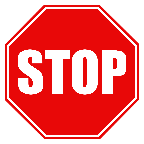 BEFORE USING THIS DOCUMENT, YOU MUST COMPLETE THESE STEPS:Remove the disclaimers highlighted in green belowDelete the commentsPersonalize or remove all text highlighted in yellow within the documentDisclaimers (remove this section before using):  P&P’s should be written to meet the intent and purpose of the policy and giving room to allow the provider to operationalize the policy with flexibility This template is meant to help facilities meet the requirements of the May 2021 CMS IFR on educating and offering COVID-19 vaccine AND the November 2021 CMS IFR mandating the COVID-19 vaccine. CMS has not yet issued interpretive guidance on the November 2021 IFR. This template will be update once the interpretive guidance is released.  State specific regulations are not accounted for in this template and must be considered. Facilities are encouraged to share their policy with their state survey office for feedback. Purpose To establish the process to comply with the Federal mandate that that all staff are vaccinated against COVID-19 unless they have a medical or religious exemption to help reduce the risk residents and staff have of contracting and spreading COVID-19.  ResponsibilityNursing home leadership is responsible for developing, implementing, and maintaining these policies and procedures.Definitions “Emergency Use Authorization (EUA)” is a mechanism the FDA uses to review and approve the use of vaccines or other medications, during public health emergencies, such as the current COVID-19 pandemic. The EUA process is a way to ensure safety while still expediting approval in emergent situations.Fully Vaccinated is defined as being 2 weeks or more since completion of a primary vaccination series for COVID-19. A primary vaccination series is defined as the administration of a single-dose vaccine, or the administration of all required doses of a multi-dose vaccine. Boosters or additional doses are not required to be considered fully vaccinated. Staff who have received the first dose of a two-dose COVID-19 vaccine or a one-dose COVID-19 vaccine by the Phase 1 effective date of December 6, 2021 and the final dose of a primary vaccination series by the Phase 2 effective date of January 4, 2022, or prior to providing any care, treatment, or other services for the facility and/or its patients are considered to have meet the individual vaccination requirements, even if they have not yet completed the 14-day waiting period.Staff refers to any individuals that work or volunteer in the facility, regardless of clinical responsibility or resident contact. This includes:individuals who may not be physically in the LTC facility for a period (e.g., illness, disability, or scheduled time of), but are expected to return to work. individuals under contract or arrangement (e.g., medical directors, hospice and dialysis staff, therapists, mental health professionals, or volunteers).This does NOT include:Individuals that telework full time (that is, 100 percent of their time is remote from sites of patient care, and remote from staff who do work at sites of care).Individuals who are providing ad-hoc services to the facility are not subject to this policy (ex. EMT, delivery drivers, repair services, etc.) but they are subject to the additional precautions, where possible, listed later in this P&P.Obtaining COVID-19 VaccineCOVID-19 vaccine will be ordered from either our LTC pharmacy or local or state public health agency or arrangements will be made with a vaccine provider to administer the vaccine to the staff or residents. Alternatively, staff can receive the vaccine at any community location offering the vaccine. In case of lack of availability of the COVID-19 vaccine, or other issue with the availability leading to an inability to implement the COVID-19 vaccine program, the facility will demonstrate that attempts to order vaccines have been exhausted, including LTC pharmacies and the state health department. Educating Staff and Residents on the COVID-19 VaccineCOVID-19 vaccinations will be offered to all staff and residents (or their representative if they cannot make health care decisions) unless such immunization is medically contraindicated, per CDC guidance, or the individual has already been immunized. All staff and residents/representatives will be educated on the COVID-19 vaccine they are offered, in a manner they can understand, including information on the benefits and risks consistent with CDC and/or FDA information. This education will, at a minimum, include the FDA EUA Fact Sheet or Vaccine Information Sheet for the vaccine(s) being offered:Pfizer-BioNTechModernaJanssen (Johnson and Johnson)All staff and residents/representatives will be offered the opportunity to ask questions about the risk and benefits of vaccination. If the vaccine involves two doses, staff and residents/representatives will be provided with the same counseling indicated above, including risks, benefits and the fact sheet, before requesting consent for the second dose.Residents/representatives will be provided the opportunity to refuse the vaccine and/or change their decision about vaccination at any time. Staff Vaccine RequirementsAll facility staff are required to have received at least one dose of an FDA-authorized COVID-19 vaccine by December 6, 2021 and the second dose by January 4, 2022. New hires will be subject to the same requirements as current staff and must have received, at a minimum, the first dose of a two-dose COVID-19 vaccine or a one-dose COVID-19 vaccine by the regulatory deadline or prior to providing any care, treatment, or other services for the facility and/or its patients. Under federal law, staff may be eligible for a medical or religious exemption but must meet the criteria for the exemption to qualify. Religious Exemption: Staff with sincerely held religious beliefs may request a religious exemption. Employee requests for religious exemptions are generally assumed to be based on sincerely held religious beliefs. If there is objective basis for questioning the religious nature or the sincerity, the facility may request additional factual supporting information.Employee religious beliefs are accepted regardless of whether they are traditional or familiar.Objections to the vaccine that are based on social, political or personal preferences or other non-religious concerns about the vaccine do not qualify for this exemption.Insert facility religious exemption process and/or form. Medical Exemption: If the immunization is medically contradicted, per CDC’s Summary Document for Interim Clinical Considerations for Use of COVID-19 Vaccines Currently Authorized in the United States, staff may apply for a medical exemption or delay.Insert exemption process and form.Additional Precautions and Contingency Plans for Unvaccinated Staff Staff who receive an exemption to the COVID-19 vaccine will be subject to additional precautions to mitigate the transmission and spread of COVID-19, which includes:Insert additional precautions taken for staff who remain unvaccinated due to a religious or medical exemption.In the event of an emergency or low staffing, the facility will utilize agency staffing that can provide vaccinated staff to meet resident needs. When vaccinated staff are not sufficient to meet resident needs, the temporary utilization of unvaccinated staff may be facilitated until sufficient vaccinated staff are identified to meet resident needs. However, these staff will be required to meet the additional precautions identified above. Documenting COVID-19 Vaccine for Staff and ResidentsThe facility will maintain documentation for all residents and staff on COVID-19 vaccination, including the primary series, boosters and additional doses.For staff, the information is documented in [insert documentation method]. Documentation must include:A letter signed and dated by a licensed practitioner, who meets the following requirementsThe licensed practitioner cannot be the individual requesting the exemption. The practitioner must be operating within their scope and practice as defined by local and state laws.The letter must include the following components:All information specifying which of the authorized COVID-19 vaccines are clinically contraindicated for the staff member to receive and the recognized clinical reasons for the contraindications. A statement recommending that the staff member be exempted from the facility’s COVID-19 vaccination requirements for staff based on the recognized clinical contraindications. For residents, the information will be documented in their medical record. The information to be documented includes:The staff person, resident or representative was provided education regarding the benefits and potential risks associated with COVID-19 vaccine.  Whether the staff person, resident or their representative consented to the vaccine.If yesWhich vaccine was administeredWhich dose was administeredAny additional doses or boosters administeredDate of vaccinationIf no, reason for and documentation of refusal:Medical  Religious Delayed vaccination statusReporting COVID-19 Vaccine Facility will report on a weekly basis via NHSN by Sunday at 11:59pm ET, the COVID-19 vaccination status of residents and staff, total numbers of residents and staff vaccinated, each dose of vaccine received, COVID-19 vaccination adverse events, and therapeutics administered to residents for treatment of COVID-19. Educational ResourcesAHCA/NCAL Get Vaccinated CampaignCDC Toolkit on COVID-19 Vaccines in LTCCDC Updated Healthcare Infection Prevention and Control Recommendations in Response to COVID-19 VaccinationCDC Interim Infection Prevention and Control Recommendations to Prevent SARS-CoV-2 Spread in Nursing Homes[INSERT ADDITIONAL RESOURCES FACILITY USES TO EDUCATE STAFF]	